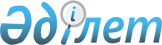 О внесении изменений в постановление акимата Павлодарской области от 26 сентября 2017 года № 289/5 "Об определении перечня опорных сельских населенных пунктов Павлодарской области"
					
			Утративший силу
			
			
		
					Постановление акимата Павлодарской области от 24 апреля 2019 года № 123/2. Зарегистрировано Департаментом юстиции Павлодарской области 2 мая 2019 года № 6325. Утратило силу постановлением акимата Павлодарской области от 28 июня 2021 года № 168/5 (вводится в действие по истечении десяти календарных дней после дня его первого официального опубликования)      Сноска. Утратило силу постановлением акимата Павлодарской области от 28.06.2021 № 168/5 (вводится в действие по истечении десяти календарных дней после дня его первого официального опубликования).

      В соответствии с пунктом 2 статьи 27 Закона Республики Казахстан от 23 января 2001 года "О местном государственном управлении и самоуправлении в Республике Казахстан" акимат Павлодарской области ПОСТАНОВЛЯЕТ:

      1. Внести в постановление акимата Павлодарской области от 26 сентября 2017 года № 289/5 "Об определении перечня опорных сельских населенных пунктов Павлодарской области" (зарегистрировано в Реестре государственной регистрации нормативных правовых актов за № 5646, опубликовано 26 октября 2017 года в информационной системе "Эталонный контрольный банк нормативных правовых актов Республики Казахстан") следующие изменения:

      в приложении к настоящему постановлению:

      в строках 16, 17, 18 графе 2 слово "Качирский" заменить на слово "Тереңкөл";

      в строках 19, 20 графе 2 слово "Лебяжинский" заменить на слово "Аққулы";

      в строке 30 графе 3 слово "Хмельницкий" заменить на слово "Жылы-Булакский".

      2. Государственному учреждению "Управление экономики и бюджетного планирования Павлодарской области" в установленном законодательством порядке обеспечить:

      государственную регистрацию настоящего постановления в территориальном органе юстиции;

      в течение десяти календарных дней со дня государственной регистрации настоящего постановления направление его копии в бумажном и электронном виде на казахском и русском языках в Республиканское государственное предприятие на праве хозяйственного ведения "Республиканский центр правовой информации" для официального опубликования и включения в Эталонный контрольный банк нормативных правовых актов Республики Казахстан;

      размещение настоящего постановления на интернет-ресурсе акимата Павлодарской области.

      3. Контроль за исполнением настоящего постановления возложить на заместителя акима области Арынову А. А.

      4. Настоящее постановление вводится по истечении десяти календарных дней после дня его первого официального опубликования.


					© 2012. РГП на ПХВ «Институт законодательства и правовой информации Республики Казахстан» Министерства юстиции Республики Казахстан
				
      Аким области

Б. Бакауов

      "СОГЛАСОВАНО"

      Министр национальной экономики

      Республики Казахстан

      "7" апреля 2019 года
